Plan de partenariat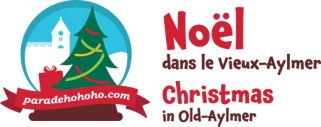  26 novembre au 5 décembre 2021Noël dans le Vieux-Aylmer vous invite à devenir partenaire de l’événement attendu année après année par des milliers de familles de l’Outaouais.  Après une année différente en 2020 où nous avons dû annuler le traditionnel défilé du père Noël; nous avons quand même attirer 25 000 personnes lors de la 7e édition du Marché de Noël – un franc succès!  Nous voilà maintenant à l’organisation de l’événement pour 2021.Un brin d’histoireC’est en 1994 que l’idée d’un défilé pour souligner l’arrivée du Père Noël à Aylmer est lancé. Mme Donna Lee Graham aide à organiser ce premier défilé sur la Rue Principale, le samedi après-midi.En 1998, le défilé prend une pause pour revenir sous un autre visage en 1999.En 1999 le défilé illumine pour la première fois la rue Principale en début de soirée.En 2000, M. Daniel Rochon offre son aide et organise les trois prochains défilés.En 2003 Mme Pascale Beaudoin prend la relève, le défilé prend une toute autre envergure. Plus de lumières, plus de chars, plus de musique plus de notoriété et de spectateurs. Une équipe dynamique la seconde.En 2018, c’est au tour de Mme Mylène Deneault de prendre la présidence de l’événement qui compte le Marché et le défilé.  Plus de 25000 spectateurs circulent dans le Vieux Aylmer !En 2020, la formule traditionnelle est revue en raison de la pandémie. Prix et reconnaissance : le défilé d’Aylmer devient le défilé de GatineauEn 2003, la Ville de Gatineau remet aux organisateurs un trophée pour événement communautaire de l’année.Le travail de nombreux bénévoles, l’appui de la communauté et le succès de la soirée annuelle font en sorte que le secteur Aylmer devienne l’hôte officiel du défilé de la nouvelle ville de Gatineau. En 2016 et en 2017, le défilé remporte le 1er prix dans la catégorie événement Annuel du concours « Meilleur d’Aylmer », choix du lecteur du Bulletin D’AylmerNaissance du Marché de Noël extérieurEn 2014, pour souligner le 20e anniversaire du défilé et prolonger la période de festivité, le comité organise un défilé, un authentique marché de Noël et offre de l’animation dans le carré Patrimonial. Ce n’est qu’un début. En 2015 un nouveau nom et une nouvelle image sont dévoilés : Noël dans le Vieux-Aylmer/ Christmas in Old Aylmer.  En 2016, le Marché de Noël est devenu membre du Regroupement des Marchés de Noël du Québec* En 2017, le Marché ajoute une 2e fin de semaine à son horaire.En 2018, le Marché de Noël a pris de l’ampleur et se retrouve maintenant avec 20 cabanons et a accueilli plus de 18 000 visiteurs.En 2019, le Défilé célèbre sa 25e édition.En 2020, en raison de la pandémie, nous misons sur l’importance de l’achat local avec un marché de Noël digne d’un décor féérique.En 2021, nous sommes de retour après une édition 2020 plus que réussie alors que nous avons accueilli 25 000 visiteurs.L’événement s’associe à diverses écoles secondaires et Collèges afin de promouvoir le bénévolat : élèves de niveau secondaire, étudiants de Techniques policières, photographes, étudiants de marketing, de gestion d’événement etc. se greffent à l’équipe permanente de bénévoles pour assurer le bon déroulement de l’événement.  * Le Regroupement des Marchés de Noël du Québec œuvre à promouvoir les marchés de Noël extérieur du Québec tant au niveau provincial, national et même international.  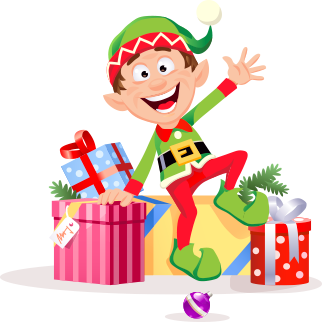 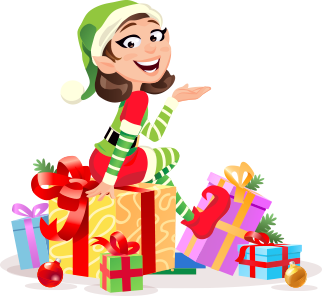 Logo des partenaires présentateurs:Visibilité de nos panneaux de 4’X8’ affichés de Buckingham à Aylmer (30 panneaux).  La Ville de Gatineau estime que chaque série de 15 panneaux sont vus par environ 25 000 automobiles par jour.  En affichant 30 panneaux (2 séries), nous estimons donc à 50 000.  Les panneaux sont affichés 2 semaines avant l’événement et sont retirés dans les 48 heures suivant l’événement.  Partenaire médiaL’engagement de Noël dans le Vieux-Aylmer :Votre logo sur nos parutions écrites *ne comprend pas le logo sur les affiches 4’X8’;Des mentions particulières sur nos réseaux sociaux;Votre nom sur notre site internet avec hyperlien vers votre site internet;Emplacement au Marché de Noël pour activation/ kiosque promotionnel.Votre engagement :Recevoir le Père Noël la veille de l’événement dans l’émission du matin.Offrir une visibilité et/ou une bonification au Marché de Noël avec présence promotionnelle et diffusion en direct.Nous fournir votre logo et votre lien vers votre site web pour garantir votre présence sur nos visuels.Pour toute information additionnelle ou POUR UN PARTENARIAT SUR MESURE, svp joindre Mylène Deneault – Présidente via courriel mylene@kontakk.ca ou par téléphone au 819-743-7595Signature de l’entente J’accepte les conditions de partenariat et respecte les engagements tels que décrits dans le plande partenariat de La Corporation du Défilé du Père Noël de Gatineau (nom officiel de l’événement Noël dans le Vieux-Aylmer) sise au 1341 chemin Klock, Gatineau QC J9J 3H3.Grand partenaire (contribution financière de 5000$/an, engagement de 3 ans)Lutin d’or (contribution financière de 1500$)Lutin d’argent (contribution financière de 750$)Lutin de bronze (contribution financière de 250$)Nom de l’entreprise :___________________________________________________________Signé à  ________________________   , le ________________________________________________________________________                          __________________________________Pour l’entreprise                                                                Pour Noël dans le Vieux-Aylmer(Nom en lettres moulées et signature                           (Nom en lettres moulées et signature)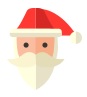 PARTENAIRE PRÉSENTATEUR5 000$LUTIN D’OR1 500$LUTIN D’ARGENT750$LUTIN DE BRONZE250$Éléments de visibilitéPARTENAIRE PRÉSENTATEUR5 000$LUTIN D’OR1 500$LUTIN D’ARGENT750$LUTIN DE BRONZE250$Votre logo sur nos panneaux 4’X8’ (30 affiches – Aylmer à Buckingham)Prise de parole lors de la conférence de presse 2021Une visibilité unique et spécifique selon l’activité que vous parrainez, nous sommes ouverts à vos idées aussi;Votre logo sur nos communications telles que médias sociaux, publicité dans les journaux, annonces radio et affiches.Votre logo situé stratégiquement au Marché de noël;Emplacement pour activation de votre entreprise au Marché de Noël;Des mentions particulières sur nos réseaux sociaux et votre logo sur notre site internet avec hyperlien vers votre site internet;Conditions -  votre engagementUn engagement de 3 ans,Une contribution financière de 5000$ par anNous fournir votre logo et votre lien vers votre site web pour garantir votre présence sur nos visuels.Une contribution financière de 1500$Nous fournir votre logo et votre lien vers votre site web pour garantir votre présence sur nos visuels.Une contribution financière de 750$Nous fournir votre logo et votre lien vers votre site web pour garantir votre présence sur nos visuels.Une contribution financière de 250$Nous fournir votre logo et votre lien vers votre site web pour garantir votre présence sur nos visuels.